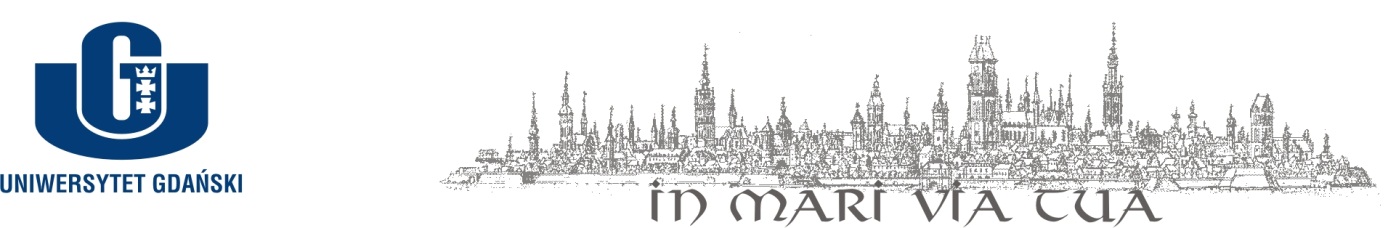 X Konferencja Naukowa Międzynarodowego Prawa Humanitarnego"Prawo Humanitarne Wobec Wyzwań XXI wieku"Wydział Prawa i Administracji UG | 2 czerwca 2017 rokuIMIĘ I NAZWISKO...................................................................................................................................STOPIEŃ / TYTUŁ NAUKOWY..............................................................................................................UCZELNIA/INSTYTUCJA.......................................................................................................................ADRES E-MAIL........................................................................................................................................TELEFON...................................................................................................................................................